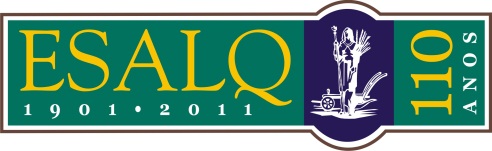 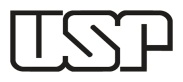 4ª Aula Prática – LCE 602 – ESTATÍSTICA EXPERIMENTAL – 2015REGRESSÃO POLINOMIAL E ANÁLISE DA VARIÂNCIA___________________________________________________________________________Ragazzi (1979) utilizou um experimento inteiramente casualizado com quatro  repetições  para estudar o efeito  de 7 doses de gesso: 0,  50,100, 150, 200, 250 e 300 kg/ha sobre diversas características do feijoeiro. Para a característica peso de 1000sementes, obteve os resultados apresentados na Tabela 1.AULA NO R # Entrada dos dados para análise###############################rm(list=ls(all=TRUE))dose<- rep(seq(0,300,50),each=4)peso<- c(134.8,139.7,147.6,132.3,161.7,157.7,150.3,144.7,         160.7,172.7,163.4,161.3,         169.8,168.2,160.7,161.0,         165.7,160.0,158.2,151.0,         171.8,157.3,150.4,160.4,         154.5,160.4,148.8,154.0)dados=data.frame(dose,peso)head(dados)media=tapply(dados$peso,dados$dose,mean)# Gráfico de dispersão###############################require(lattice)plot(peso ~ dose, xlab="dose de gesso (kg/ha)",ylab="peso de 1000 sementes de feijão (g)",cex=1.3, pch=20, ylim=c(120,180))points(media ~ unique(dose),cex=0.8,col="red",pch=19)# ANOVA e regressão polinomial###############################require(ExpDes.pt)dic(dose,peso,quali=F)# Gráfico da curva ajustada###############################plot(media ~ unique(dose),xlab="dose de gesso (kg/ha)",ylab="peso de 1000 sementes de feijão (g)",xlim=c(0,300), ylim=c(120,180))curve(coef(lm(peso ~ dose + I(dose^2), dados))[1] + coef(lm(peso ~ dose + I(dose^2), dados))[2]*x +coef(lm(peso ~ dose + I(dose^2), dados))[3]*x^2, add=T,col=2)Aula no SASDATA peso; INPUT x y @@; CARDS;0  134.8  0   139.7  0 147.6	0   132.350 161.7 50   157.7	50 150.3 	50  144.7100 160.7 100 172.7	100 163.4	100 161.3150 169.8 150 168.2	150 160.7	150 161.0200 165.7 200 160.0	200 158.2	200 151.0250 171.8 250 157.3	250 150.4	250 160.4300 154.5 300 160.4	300 148.8	300 154.0; PROCPRINTDATA=peso; TITLE'Dados para verificação'; RUN; PROCGLM; TITLE'Análise de variância'; CLASS x; MODEL y = x / SS3; /* O comando contrast é utilizado para obter as Somas de Quadrados de regressão*/CONTRAST"Reg. Linear "    x -3 -2 -10123;CONTRAST"Reg. Quadrática"x  50 -3 -4 -305;CONTRAST"Reg. Cúbica "    x -1110 -1 -11;RUN; /* Com a opção "/SOLUTION" é possivel obter as estimativas dos parâmetros do modelo de regressão */PROCGLM;MODEL y = x x*x/SOLUTION;RUN;Exercício para entregarOs dados da Tabela 2 são provenientes de um ensaio inteiramente casualizado e referem-se a pesos (Y), em g, de explantes de abacaxi, 45 dias após terem recebido diferentes doses de radiação gama (X). Analise os dados da Tabela 2 por meio do ajuste de uma função polinomial.  Verifique se há falta de ajuste do modelo proposto. Apresente o modelo final e gráfico. DosePeso de 1000 sementes, em gPeso de 1000 sementes, em gPeso de 1000 sementes, em gPeso de 1000 sementes, em g0134,8139,7147,6132,350161,7157,7150,3144,7100160,7172,7163,4161,3150169,8168,2160,7161,0200165,7160,0158,2151,0250171,8157,3150,4160,4300154,5160,4148,8154,0X  YYYYYYYYYY30 10,1410,739,020,911,356,891,14 8,98 9,18 0,8240 8,61 5,488,88 9,23 6,158,867,327,669,635,70506,465,88 7,14 2,498,336,936,18 4,146,75 5,50607,22 5,49 0,45 6,005,050,154,973,52 7,079,9370 2,46 4,455,04 6,194,15 5,494,65 2,785,98 0,7080 3,755,752,94 0,232,222,652,614,132,804,95